ВалиеваНурдидаГабдульхаковна
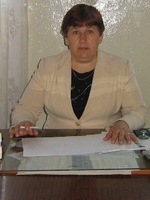 Должность:Должность:УчительУчительПреподаваемые дисциплиныПреподаваемые дисциплиныРусский  язык и литератураРусский  язык и литератураУченая степеньУченая степеньнетнетУченое званиеУченое званиенетнетУровень профессионального образованияУровень профессионального образованиявысшеевысшееСведения о профессиональном образованииСведения о профессиональном образованииУчреждение (по диплому):
Казанский государственный педагогический институт
Специализация (по диплому):
учитель русского языка и литературы
Год окончания:
1989Учреждение (по диплому):
Казанский государственный педагогический институт
Специализация (по диплому):
учитель русского языка и литературы
Год окончания:
1989Квалификация:Квалификация:Первая квалификационная категорияПервая квалификационная категорияОбщий стаж:Общий стаж:36 лет36 летПедагогический стаж:Педагогический стаж:36 лет36 летСтаж в данной должности:Стаж в данной должности:36 лет36 летПовышение квалификацииПовышение квалификацииПовышение квалификацииПовышение квалификацииГод:Год:20162016Предмет:Предмет:Русский язык и литератураРусский язык и литератураТема/проблема повышения квалификации:Тема/проблема повышения квалификации:«Актуальные проблемы и современные подходы к преподаванию учебных предметов «Русский язык» и «Литература» в условиях внедрения ФГОС ОО»»«Актуальные проблемы и современные подходы к преподаванию учебных предметов «Русский язык» и «Литература» в условиях внедрения ФГОС ОО»»Обучающая организация:Обучающая организация:«Центр социально-гуманитарного образования» «Центр социально-гуманитарного образования» Профессиональная переподготовкаПрофессиональная переподготовкаПрофессиональная переподготовкаГод:  2012  2012Направление переподготовки:  «Менеджмент в образовании»  «Менеджмент в образовании»Образовательная организация: НОЧУ  ВПО «Московский социально-гуманитарный институт» НОЧУ  ВПО «Московский социально-гуманитарный институт»